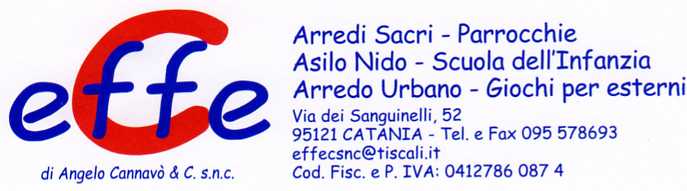 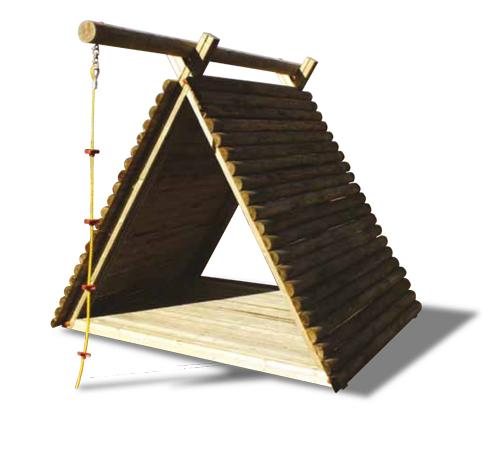 Descrizione:Capanna Texas, composta da telaio e capanna inlistelli di legno, e pedana rialzata. La trave superioredi colmo, viene utilizzata come sostegno per una funed’arrampicata fissata a terreno, con appoggi inplastica.Per un corretto mantenimento dell’articolo, si consigliauna manutenzione annuale.Area d’ingombro: 280x280 cmArea di sicurezza: 7,5 mq (solo per la versione confune d'arrampicata)Categoria: Casette per parco giochi da esternoCodice: EP02100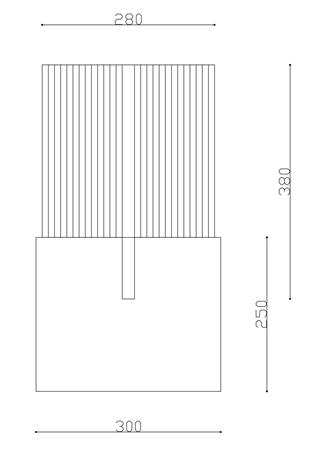 